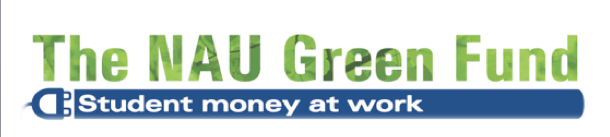 Student Project Leader Name, Phone, and E-mail:Project Advisor Name, Phone, and E-mail:NAU Department/Unit/Account Number for Funding Reimbursements (Attach letter of commitment from departmental representative):Requirements for funding:** All approved applicants may be asked to present on their project at the Sustainable Leadership Awards.** The Green Fund distributes funding on a reimbursement basis. Project Teams must partner with an administrative office to provide upfront funding for the project. Once the project has met its agreed upon deliverables, the administrative partner will be reimbursed by the Green Fund.** All NAU community members may submit a project application including: students, faculty and staff. All projects must focus on student involvement. *Complete the addendum template and email it to GreenFund@nau.edu as a pdf:Original ApplicationSummary of additional resources requestedDetailed budget (Include any updates)Project timeline (Include any updates) **All applications Addendums must include, at a minimum, all contact information as well as a department contact that will be responsible for money transfers should your project be approved.Completed applications must be saved in PDF format and sent to greenfund@nau.edu.